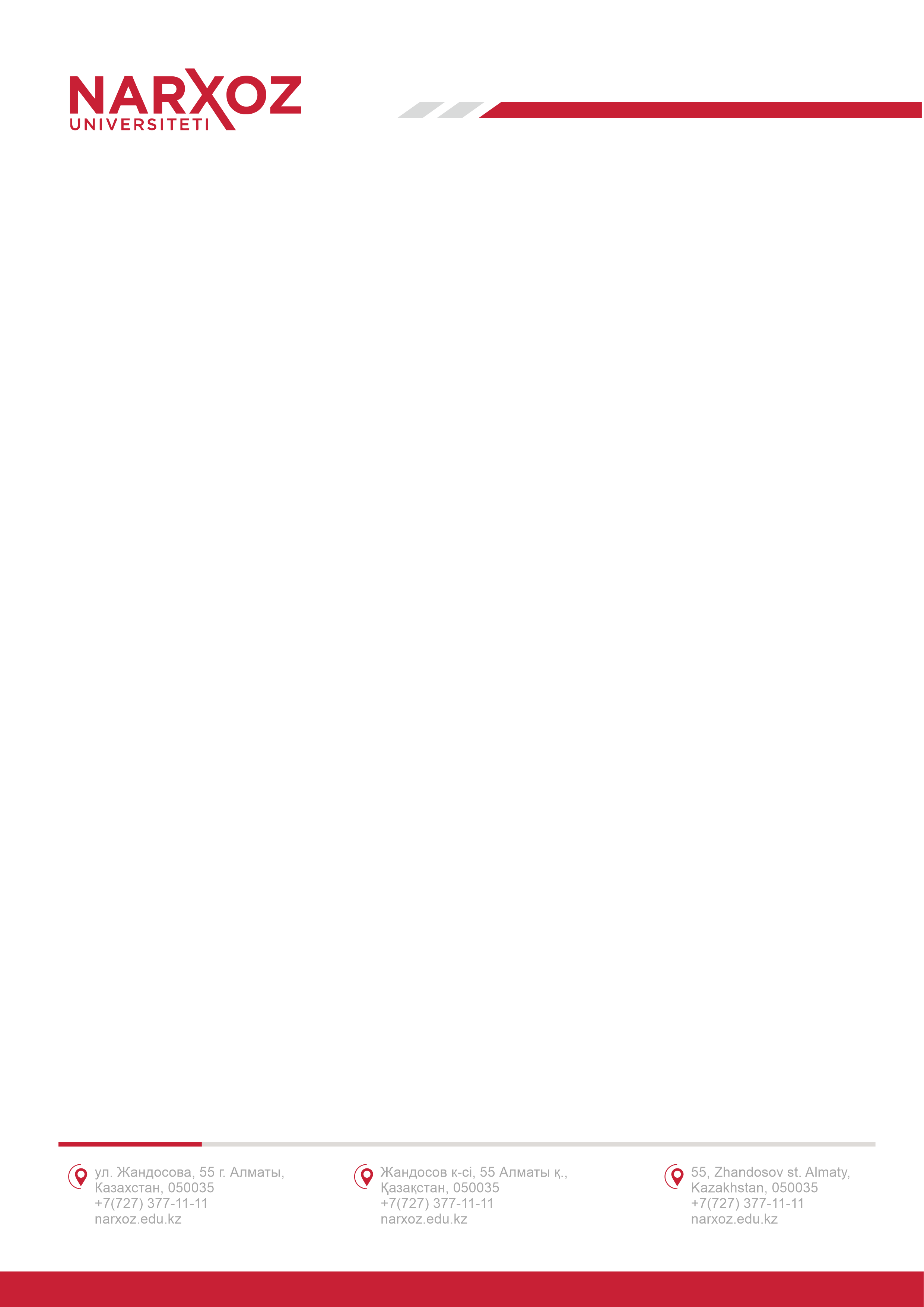 ИНФОРМАЦИОННОЕ ПИСЬМОВысшая школа права и государственного управления НАО «Университет Нархоз» приглашает студентов, магистратов и докторантов принять участие в работе Ежегодной международной конференции «Студенческая весна 2023», посвященной актуальным проблемам права, государственного управления и международных отношений. Конференция состоится 28 апреля 2023 года. Время работы конференции: с 9.00 до 15.00. Конференция будет проводиться в смешанном офлайн/онлайн формате. В офлайн формате конференция состоится по адресу: г. Алматы, ул. Жандосова 55, актовый зал. Ссылки для онлайн участия будут направлены зарегистрированным участникам. Рабочие языки конференции – казахский, русский и английский. На конференции будут рассмотрены:- Актуальные  вопросы юриспруденции: теория и правоприменение- Современные тенденции мировой политики и вызовы международному сотрудничеству;- Государственное управление: глобальные  тренды и национальные приоритеты.Регистрация участников обязательна. Заявку для регистрации на участие в работе конференции необходимо заполнить в срок до 24 апреля 2023 года по следующей ссылке: здесьДля участия в работе конференции с докладом необходимо представить в оргкомитет доклады на казахском, русском или английском языках в срок до 24 апреля 2023 года (включительно). Все доклады просим направлять на электронный адрес: slpp@narxoz.kz указав в теме письма «Доклад и ФИО автора». Планируется опубликование материалов конференции в электронном сборнике материалов конференции.Доклады должны быть оформлены следующим образом: объем от 5 до 10 страниц.  Параметры страницы: верхнее поле – 2 см., нижнее поле – 2 см., левое поле – 3 см., правое поле – 1,5 см.; шрифт – Times New Roman, Times Kaz, размер шрифта – 12 pt. Межстрочный интервал – 1,5; абзацный отступ – 0,5; текст выровнен по ширине. Ссылки на источники необходимо оформить в виде обычных текстовых сносок (нумерацию начинать с каждой страницы). В текст не должны быть включены скрытые знаки форматирования. Текст не должен быть оформлен в рамки, таблицы и другие объекты, имеющие видимые или скрытые границы. Для опубликования докладов необходимо наличие рецензии или отзыва научного руководителя – обязательно.Материал доклада размещается в следующем порядке: на первой строке – полная информация об авторах (Ф.И.О., курс, образовательная программа, учреждение, город), через строчку – название статьи (заглавными буквами), на следующей – сам текст. Доклады, не соответствующие вышеназванным требованиям, опубликованы не будут. Организационный комитет оставляет за собой право отбора направленных докладов и их проверку на наличие/отсутствие плагиата.За дополнительной информацией просим обращаться с понедельника по пятницу с 09:00- 18:00 по тел.: +7 701 520 05 80.